География9 классТема: ЮГО-ВОСТОЧНАЯ АЗИЯТаиланд (Королевство Таиланд).Вьетнам (Социалистическая Республика Вьетнам).К Юго-Восточной Азии относят государства, расположенные на полуострове Индокитай и близлежащих островах. Большинство этих стран омывается морями Тихого  и Индийского океанов. Самое большое государство региона — Индонезия.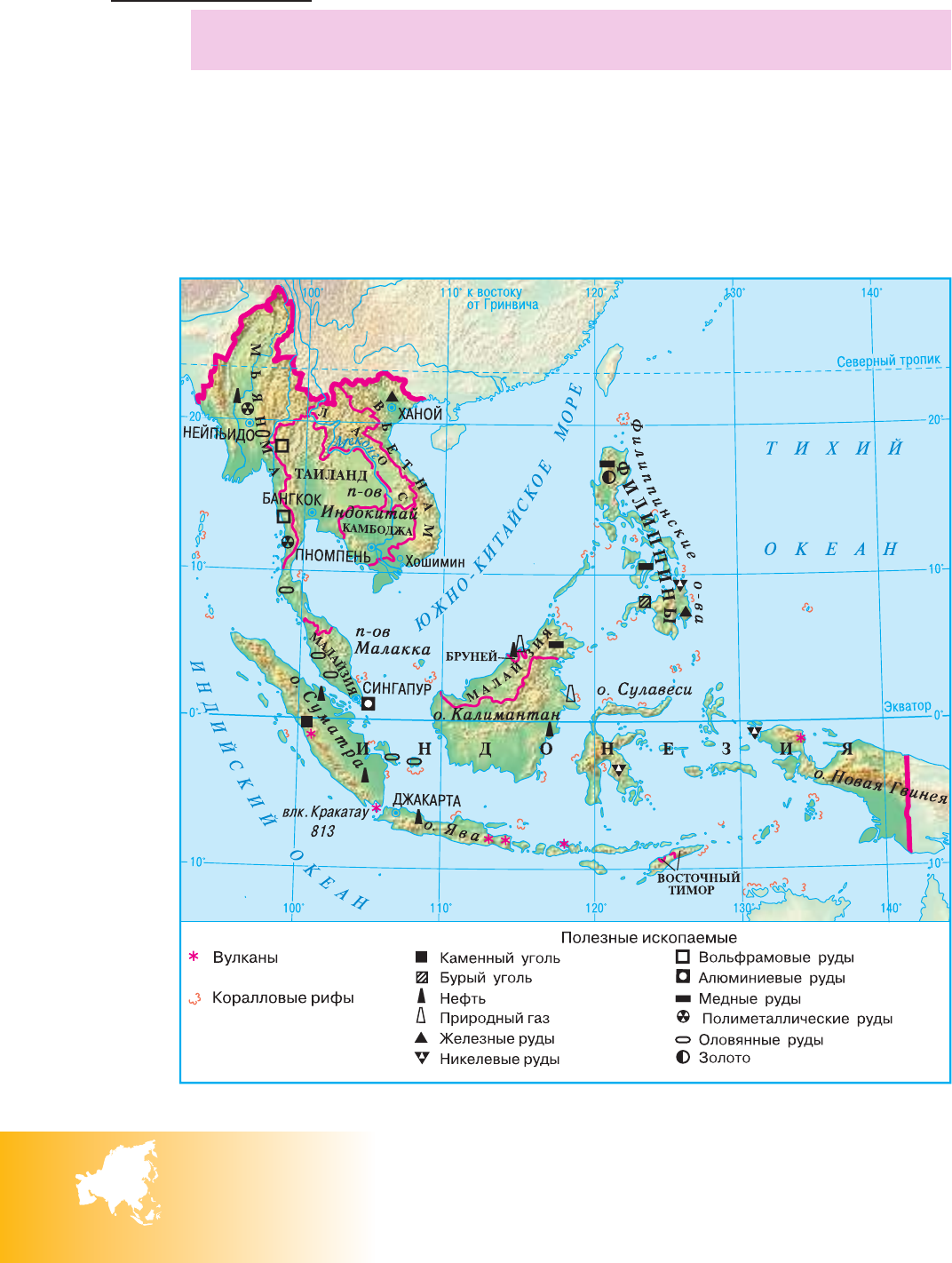 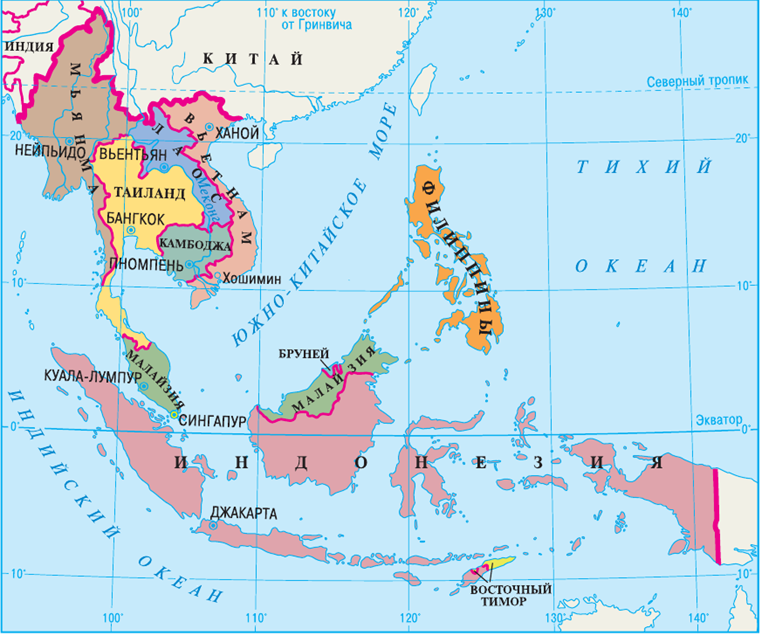 Основное население этих стран живёт в долинах рек, где находятся самые плодородные земли. Рельеф здесь большей частью гористый.Для Юго-Восточной Азии характерно сочетание тепла и влаги.Основной доход странам Юго-Восточной Азии приносит туризм.ТАИЛАНД (КОРОЛЕВСТВО ТАИЛАНД)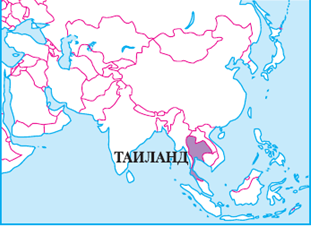 Большую часть Таиланда занимают равнины. Лишь на севере страны протянулись невысокие горы.Крупная река — Меконг.Климатически год условно можно разделить на три периода.Жаркое лето (марта – май). Сезон дождей (июнь – сентябрь). Зима (октябрь - февраль) становится чуть прохладнее, ночью температура может опускаться до +10 градусов.В горах сохранились тропические леса, а на равнинах большая часть лесов вырублена.Таиланд — монархия. Во главе государства стоит король. Большинство населения Таиланда занято в сельском хозяйстве. Развита добывающая промышленность. В другие страны продаются ценные породы деревьев — тик и сал.Значительный доход стране приносят иностранные туристы.Столица Таиланда — город Бангкок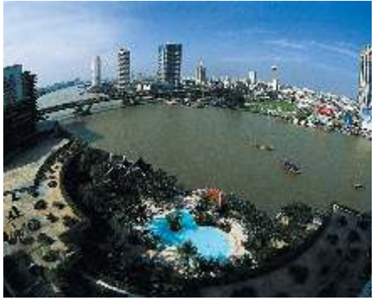 Бангкок славится многочисленными храмами. Главный из них — храм Изумрудного Будды, который находится на территории Королевского дворца.В городе много каналов. Они служат средством сообщения между районами города и всегда заполнены лодками. На каналах Бангкока и других городов устроены плавучие рынки.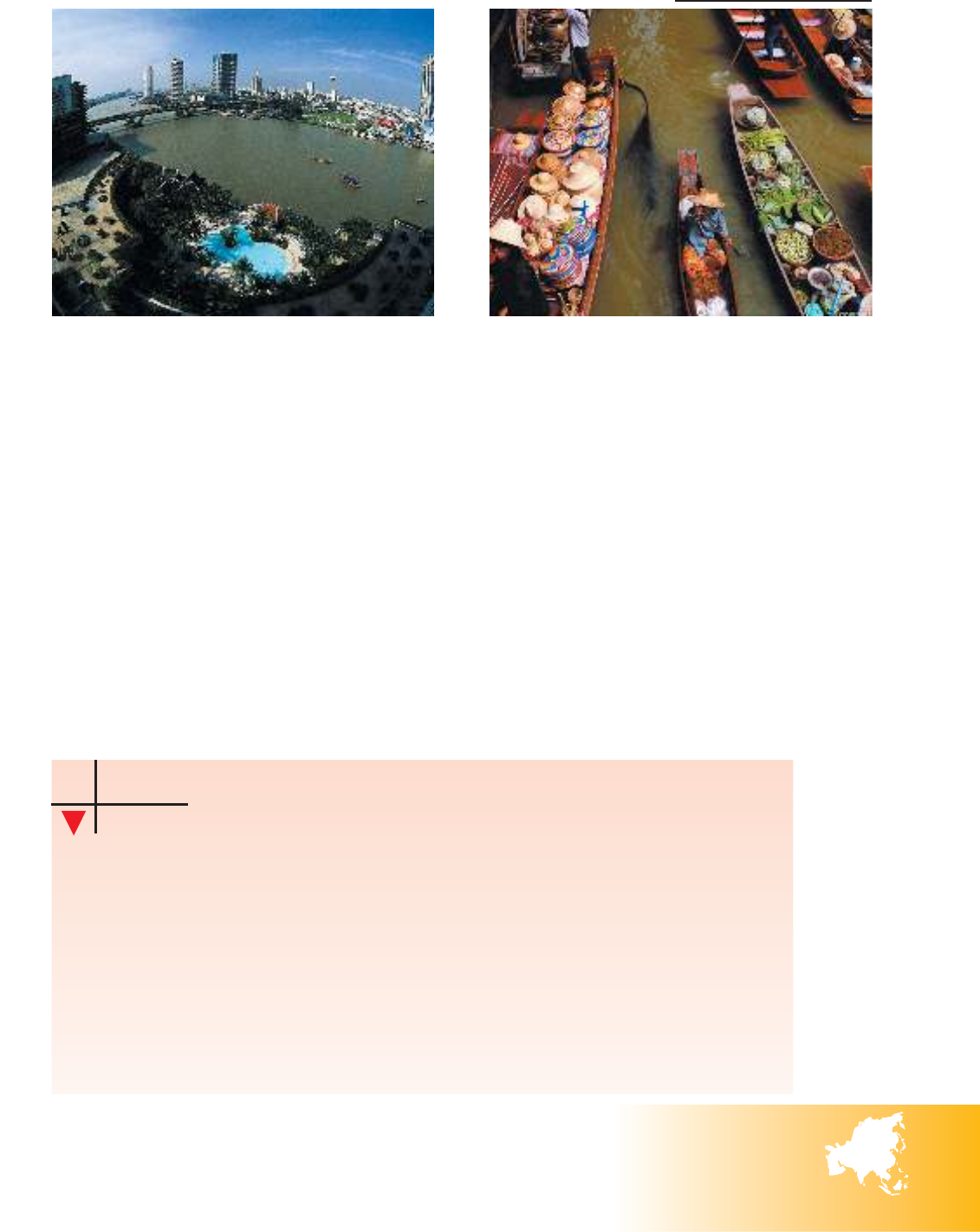 ВЬЕТНАМ (СОЦИАЛИСТИЧЕСКАЯ РЕСПУБЛИКА ВЬЕТНАМ)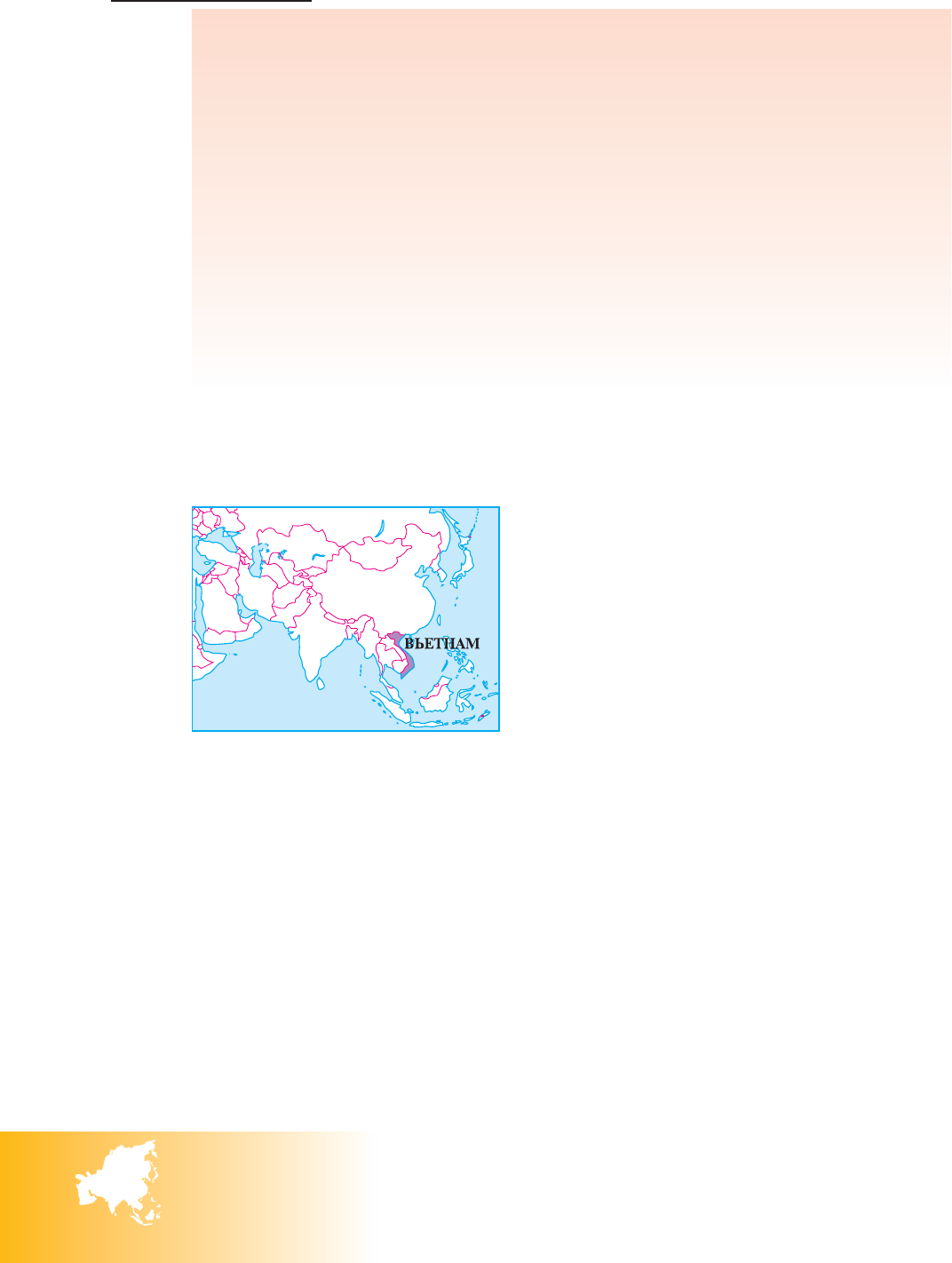 	Вьетнам расположен на полуострове Индокитай. Через всю страну протянулся горный хребет. Здесь в основном тропические леса, в которых растут лекарственные растения: женьшень,  анис,  кардамон — и ценные породы деревьев: красное,  железное и другие.	Вьетнам — многонациональная страна, в которой проживает свыше 60 народностей. Большинство  вьетнамцев — сельские жители. Водопровода нет, воду берут из колодца. Основной вид транспорта — велосипед.	Тэт — Новый год, или Начало весны, — любимый праздник вьетнамцев.	Ханой — исторический, культурный и промышленный центр Северного Вьетнама. Здесь находятся правительственные здания, институты, музеи, театр.Город  Хошимин (бывший Сайгон) — крупнейший промышленный и торговый центр Южного Вьетнама.	Во Вьетнаме начинает развиваться туризм.ВопросыЧто можно сказать о рельефе  Юго-Восточной Азии?Что приносит основной доход странам Юго-Восточной Азии?Большую часть Таиланда занимают равнины или горы?Что такое Меконг?Во главе Таиланда стоит король или президент?Основной вид транспорта во Вьетнаме – это …Столица Вьетнама - ……, столица Таиланда - …….